Anex 11ISPISNICAOvim putem izjavljujem da gore imenovani vozač nema neizmirenih obaveza bilo kakve prirode prema klubu, te da je u skladu sa odredbama Sportskog motociklističkog pravilnika MS BiH i važećih pravila unutar kluba, slobodan zatražiti registraciju za novi klub.1x Vozač1x MS BiH1x a/a klubU _______________; __.__.20___.g.	    M.P. 	       _______________________    (klub)                                          (potpis)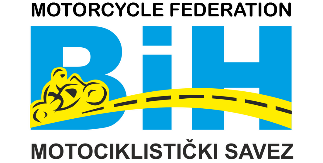 Motorcycle Federation of Bosnia&HerzegovinaSt. Fra-Grge Martica 127, 71260 Kresevo, B&HE-mail: motosavezbih@gmail.comwww.msbih.ba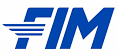 KLUB(naziv)IME I PREZIME VOZAČABROJ VOZAČKE LICENCE (posljednji)